*We aim to respond to applications within three days and may ask you to come into our New Cross studio for an informal consultation to find out more.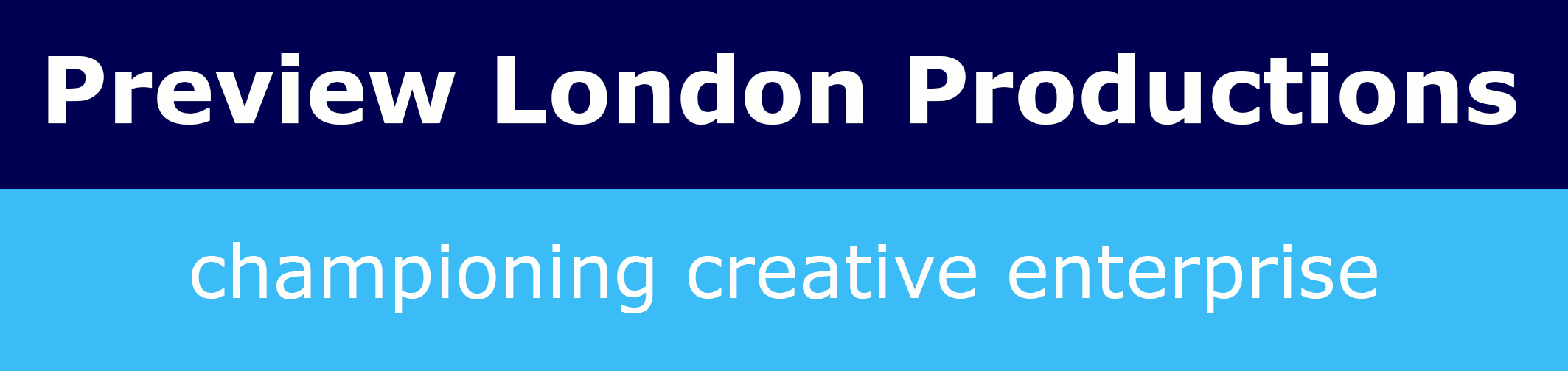 NameCompany Name (if applicable)EmailContact NumberAddressWebsite linkPlease tell us a bit about you and your project. What service would you like us to    provide and why i.e “promotional video to help showcase product for sale”What would the impact be of having free content creation support?